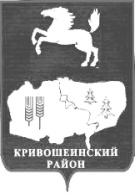 АДМИНИСТРАЦИЯ  КРИВОШЕИНСКОГО РАЙОНАПОСТАНОВЛЕНИЕ	29.09.2016                                                                                                                            № 293		с. КривошеиноТомской областиО внесении изменений и дополнений в Устав Муниципального бюджетного  образовательного учреждения дополнительного образования «Детско-юношеская спортивная школа»	В целях приведения в соответствие с Федеральным законом от 29.12.2012 № 273-ФЗ «Об образовании в Российской Федерации», ПОСТАНОВЛЯЮ:1. Утвердить изменения и дополнения в Устав Муниципального бюджетного  образовательного учреждения дополнительного образования «Детско-юношеская спортивная школа» согласно приложению.2. Директору Муниципального бюджетного  образовательного учреждения дополнительного образования «Детско-юношеская спортивная школа» (Ю.Ю. Васильева) зарегистрировать изменения и дополнения в Устав учреждения в соответствии с действующим законодательствам. 3.  Настоящее постановление вступает в силу с даты его подписания.        4. Настоящее постановление подлежит опубликованию в Сборнике нормативных актов Администрации Кривошеинского района и размещению в сети «Интернет» на официальном сайте муниципального образования Кривошеинский район.        5. Контроль за исполнением настоящего постановления оставляю за собой.Глава Кривошеинского района(Глава Администрации)						                     С.А.ТайлашевКустова Мария Федоровна 838251 2 19 74Прокуратура; Управление образования  2 экз.; МБОУ ДО  «ДЮСШ» 3 экз.Приложение к  постановлению                                                                                       от 29.09.2016 № 293                                                                                       Изменения и дополнения в  Устав Муниципального бюджетного  образовательного учреждения дополнительного образования «Детско-юношеская спортивная школа» Раздел 1. «Общие положения» дополнить пунктом 1.16. следующего содержания:«1.16. Учреждение не имеет филиалов и представительств.». В раздел 2 «Предмет и цель деятельности Учреждения» внести следующие изменения и дополнения: Пункт 2.2. изложить в следующей редакции:«2.2. Предметом деятельности Учреждения является реализация дополнительных общеразвивающих программ для детей и взрослых и осуществление подготовки населения Кривошеинского района к выполнению установленных нормативов Всероссийского физкультурно-спортивного комплекса «Готов к труду и обороне» (ГТО) (далее также – комплекс ГТО)»; Пункт 2.3. изложить в следующей редакции:«2.3.    Основными видами деятельности Учреждения являются:         - реализация дополнительных общеобразовательных программ, которые включают в себя:                1) формирование и развитие творческих способностей детей и взрослых;         2) удовлетворение их  индивидуальных потребностей в интеллектуальном,  нравственном и физическом совершенствовании;         3) формирование культуры здорового и безопасного образа жизни;         4)  укрепление здоровья;         5)  организацию свободного времени детей и взрослых;         6)  обеспечение адаптации к жизни в обществе;         7)  профессиональную ориентацию;         8) выявление и поддержку детей, проявивших выдающиеся способности.	           Дополнительные общеобразовательные программы для детей должны учитывать возрастные и индивидуальные особенности детей.         - реализация мероприятий по поэтапному внедрению Всероссийского физкультурно-спортивного комплекса "Готов к труду и обороне" (ГТО), а именно:
         1)  проведение пропаганды и информационной работы, направленной на формирование у граждан осознанных потребностей в систематических занятиях физической культурой и спортом, физическом совершенствовании и ведении здорового образа жизни, популяризации участия в мероприятиях по выполнению испытаний (тестов) и нормативов комплекса ГТО;         2) создание условий и оказание консультационной и методической помощи гражданам, физкультурно-спортивным, общественным и иным организациям в подготовке к выполнению государственных требований к уровню физической подготовленности населения при выполнении нормативов комплекса ГТО, утвержденных Приказом Министерства спорта Российской Федерации от 08.07.2014 N 575;
         3)  осуществление тестирования населения по выполнению государственных требований к уровню физической подготовленности населения при выполнении нормативов комплекса ГТО, утвержденных Приказом Министерства спорта Российской Федерации от 08.07.2014 N 575 (далее - тестирование), и оценка уровня знаний и умений граждан согласно Порядку организации и проведения тестирования населения в рамках Всероссийского физкультурно-спортивного комплекса "Готов к труду и обороне" (ГТО), утвержденному Приказом Министерства спорта Российской Федерации от 29.08.2014 N 739 (далее - Порядок организации и проведения тестирования);
        4) ведение учета результатов тестирования, формирование протоколов выполнения нормативов комплекса ГТО, обеспечение передачи их данных для обобщения в соответствии с требованиями Порядка организации и проведения тестирования;
        5) внесение данных участников тестирования, результатов тестирования и данных сводного протокола в автоматизированную информационную систему комплекса ГТО;
        6) участие в организации мероприятий комплекса ГТО, включенных в календарный план официальных физкультурных мероприятий и спортивных мероприятий Кривошеинского района;        7) взаимодействие с органами государственной власти, органами местного самоуправления, физкультурно-спортивными, общественными и иными организациями по вопросам внедрения комплекса ГТО, проведения мероприятий комплекса ГТО;
        8) обеспечение участников тестирования спортивным оборудованием и инвентарем, необходимыми для прохождения тестирования;        9) обеспечение судейства мероприятий по тестированию.».          3. В раздел 5 «Управление учреждением» внести следующие изменения:          3.1. Пункт 5.3., 5.4., 5.5. изложить в новой редакции:«5.3. Единоличным исполнительным органом Учреждения является Директор Учреждения, назначаемый на должность Учредителем.  Директор Учреждения подотчетен Учредителю и осуществляет свою деятельность в соответствии с действующим законодательством, настоящим Уставом, распоряжениями и приказами Учредителя, заключенным с ним трудовым договором.Директору Учреждения не разрешается совмещение его должности с другими руководящими  должностями (кроме научного и  научно-методического руководства) внутри или вне Учреждения. Должностные обязанности директора Учреждения не могут исполняться по совместительству.5.4.  К компетенции Директора Учреждения относятся вопросы осуществления текущего руководства деятельностью Учреждения (за исключением вопросов, отнесенных федеральными законами или уставом Учреждения к компетенции Учредителя, и иных органов Учреждения), в том числе: организации осуществления в соответствии с требованиями нормативных правовых актов образовательной и иной деятельности Учреждения; организации обеспечения прав участников образовательного процесса в Учреждении; организации разработки и принятия локальных нормативных актов, индивидуальных распорядительных актов; организации и контроля работы административно-управленческого аппарата Учреждения. директор Учреждения в порядке, установленном действующим законодательством Российской Федерации:          а) без доверенности действует от имени Учреждения, в том числе представляет его интересы и совершает сделки от его имени;          б) утверждает штатное расписание Учреждения;в) утверждает регламентирующие деятельность Учреждения внутренние документы;           г) издает приказы и дает указания, обязательные для исполнения всеми работниками Учреждения;          д) планирует и организует образовательный процесс, осуществляет контроль за его ходом и результатами;          е) принимает на работу в Учреждение, осуществляет перевод и увольнение работников в соответствии с трудовым законодательством, распределяет обязанности между работниками Учреждения, утверждает должностные инструкции, распределяет учебную нагрузку;           ж)  устанавливает заработную плату работникам в зависимости от квалификации работника, сложности, интенсивности, количества, качества и условий выполняемой работы, а также компенсационные выплаты (доплаты и надбавки компенсационного характера) и стимулирующие выплаты (доплаты и надбавки стимулирующего характера, премии и иные поощрительные выплаты) в пределах бюджетных ассигнований, направляемых на оплату труда;  з) зачисляет, переводит и отчисляет обучающихся; и) утверждает локальные нормативные акты Учреждения;          к) обеспечивает государственную регистрацию Учреждения, лицензирование образовательной деятельности, государственную аккредитацию учреждения;          л) организует и совершенствует методическое обеспечение образовательного процесса;м) руководит деятельностью Педагогического совета Учреждения;          н) осуществляет иные функции, предусмотренные для руководителя Учреждения действующим законодательством Российской Федерации, субъекта Российской Федерации, муниципальными правовыми актами, договором с Учредителем, настоящим Уставом, локальными актами Учреждения, трудовым договором, должностной инструкцией Директора.Директор Учреждения обязан:обеспечивать выполнение муниципального задания в полном объеме;обеспечивать своевременную выплату заработной платы работникам Учреждения, а также принимать меры по повышению размера заработной платы работникам Учреждения, обеспечивать работникам Учреждения безопасные условия труда и нести ответственность в установленном порядке за ущерб, причиненный их здоровью и трудоспособности;обеспечивать составление, утверждение и выполнение плана финансово-хозяйственной деятельности Учреждения;обеспечивать составление и утверждение отчета о результатах деятельности Учреждения и об использовании закрепленного за ним на праве оперативного управления имущества;обеспечивать сохранность, рациональное и эффективное использование имущества, закрепленного на праве оперативного управления за Учреждением;выполнять иные обязанности, установленные федеральными законами, нормативными правовыми актами, Уставом Учреждения, а также решениями Учредителя.        Директор Учреждения несет ответственность за руководство образовательной, воспитательной и организационно-хозяйственной деятельностью Учреждения в установленном законодательством Российской Федерации порядке.».          3.2. Четвертый абзац пункта  5.8. дополнить предложением следующего содержания:«Решения Общего Собрания работников принимаются большинством голосов присутствующих и оформляются протоколами.».          3.3. Подпункт 1) пункта 5.8.1.  исключить.          3.4. Дополнить пунктом 5.10. следующего содержания:«5.10. Коллегиальные органы управления Учреждения, указанные в пунктах 5.7.,5.8.,5.9. не вправе самостоятельно выступать от имени Учреждения.».          4. Раздел 8 «Реорганизация и ликвидация  учреждения» дополнить пунктами следующего содержания:«8.5.   Требования кредиторов ликвидируемого Учреждения удовлетворяются за счет имущества, на которое в соответствии с законом может быть обращено взыскание.8.6. Имущество Учреждения, оставшееся после удовлетворения требований кредиторов, а также имущество, на которое в соответствии с федеральными законами не может быть обращено взыскание по обязательствам Учреждения, передается ликвидационной комиссией Учредителю.».              5. Дополнить новым разделом 10 следующего содержания:«10. Установление прав, обязанностей и ответственности работников, осуществляющих вспомогательные функции.10.1. В штатном расписании Учреждения предусматриваются должности административно-хозяйственных, производственных, учебно-вспомогательных и иных работников, осуществляющих вспомогательные функции, выполнение которых позволяет обеспечить достижение целей деятельности Учреждения.10.2. Право на занятие должностей, указанных в пункте 10.1., имеют лица, отвечающие квалификационным требованиям, указанным в квалификационных справочниках, и (или) профессиональным стандартам.10.3. Права, обязанности и ответственность работников Учреждения, занимающих должности, указанные в пункте 10.1., устанавливаются настоящим Уставом, правилами внутреннего трудового распорядка, должностными инструкциями, трудовыми договорами и иными локальными нормативными актами Учреждения в соответствии с законодательством Российской Федерации.10.4. Работники Учреждения, занимающие должности, указанные в пункте 10.1., имеют право на:- защиту профессиональной чести и достоинства;- участие в управлении Учреждением в порядке, определенном Уставом Учреждения;- рабочее место, соответствующее требованиям охраны труда;- своевременную и в полном объеме выплату заработной платы в соответствии со своей квалификацией, сложностью труда, количеством и качеством выполненной работы;- предоставление льгот и гарантий, предусмотренных Трудовым кодексом Российской Федерации и другими законодательными актами и локальными нормативными актами;- отказ от выполнения работы в случае возникновения опасности для жизни и здоровья вследствие нарушений требований охраны труда;- представление на рассмотрение директору Учреждения предложения по улучшению деятельности Учреждения;- ознакомление с жалобами и другими документами, содержащими оценку его работы;- конфиденциальность дисциплинарного (служебного) расследования, за исключением случаев, предусмотренных законодательством Российской Федерации;- создание по своему выбору общественных организаций (профсоюзов) и вступление в них на единственных условиях подчинения уставам этих организаций;- участие в забастовках;- требовать от администрации Учреждения строгого соблюдения норм и правил охраны труда.10.5. Работники Учреждения, занимающие должности, указанные в пункте 10.1., обязаны:- стремиться к достижению максимально высокого уровня всей своей профессиональной работы;- проявлять готовность к участию в мероприятиях с обучающимися и взрослыми, выходящих за рамки плана Учреждения;- уважать личность обучающихся, их права на выражение мнений и убеждений, поддерживать дисциплину на основе уважения их человеческого достоинства методами, исключающими физическое и психическое насилие по отношению к обучающимся;-   проходить периодические бесплатные медицинские обследования;- принимать меры предосторожности для предупреждения несчастных случаев с обучающимися, работниками и другими гражданами, посетившими Учреждение;- соблюдать права и свободы участников образовательного процесса.10.6. Работники Учреждения, занимающие должности, указанные в пункте 10.1., несут дисциплинарную, административную и уголовную ответственность за нарушение норм трудового распорядка, профессионального поведения. За совершение дисциплинарного проступка, т.е. неисполнение или ненадлежащее исполнение трудовых обязанностей по вине работника на него могут быть возложены следующие дисциплинарные взыскания: замечание, выговор, увольнение по соответствующим основаниям».